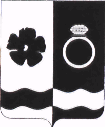 Муниципальное казённое учреждение«Отдел культуры, молодёжной политики, спорта и туризма администрации Приволжского муниципального района»ул.Революционная , д.63, г.Приволжск, Ивановская область, 155550, тел.8 (49339) 2-11-40, 2-13-93e-mail: okmcit_priv2020@mail.ru                       План - график мероприятий учреждений культуры и спортаПриволжского муниципального районас  16.01.2023 года по  22.01.2023 годаНачальник                                                                                                                                                                    Т.Н. Кучина МКУ «ОКМСиТ» МКУ «ОКМСиТ» МКУ «ОКМСиТ» МКУ «ОКМСиТ» МКУ «ОКМСиТ» МКУ «ОКМСиТ» МКУ «ОКМСиТ» МКУ «ОКМСиТ» МКУ «ОКМСиТ» МКУ «ОКМСиТ» МКУ «ОКМСиТ» МКУ «ОКМСиТ» МКУ «ОКМСиТ» МКУ «ОКМСиТ» МКУ «ОКМСиТ»№п/пНазвание мероприятияДата, время место проведенияДата, время место проведенияУчастники мероприятияУчастники мероприятияУчастники мероприятияОтветственное лицоОтветственное лицоОтветственное лицоПартнеры по проведениюПартнеры по проведениюПартнеры по проведениюУчастие в СМИУчастие в СМИ1.МБУ ГДКМБУ ГДКМБУ ГДКМБУ ГДКМБУ ГДКМБУ ГДКМБУ ГДКМБУ ГДКМБУ ГДКМБУ ГДКМБУ ГДКМБУ ГДКМБУ ГДКМБУ ГДКМБУ ГДК№п/пНазвание мероприятияДата, время место проведенияДата, время место проведенияУчастники мероприятияУчастники мероприятияУчастники мероприятияУчастники мероприятияОтветственное лицоОтветственное лицоОтветственное лицоПартнеры по проведениюПартнеры по проведениюУчастие в СМИУчастие в СМИ1.Кинопоказы18.01.2023-22.01.2023кинозал18.01.2023-22.01.2023кинозалжители городажители городажители городажители городаБорисова В.Н.Борисова В.Н.Борисова В.Н.Фонд киноФонд киноОф. страницы ГДК (ВК, ОК)Оф. страницы ГДК (ВК, ОК)2.Молодёжная программа «Танцующий мост».21.01.202319:0021.01.202319:00молодежьмолодежьмолодежьмолодежьЛебедева М.А.Лебедева М.А.Лебедева М.А.Оф. страницы ГДК (ВК, ОК)Оф. страницы ГДК (ВК, ОК)3.Цирковая программа «Куб пространства».21.01.202311:3021.01.202311:30жители городажители городажители городажители городаСмирнова М.Г.Смирнова М.Г.Смирнова М.Г.Оф. страницы ГДК (ВК, ОК)Оф. страницы ГДК (ВК, ОК)МКУ ЦГБМКУ ЦГБМКУ ЦГБМКУ ЦГБМКУ ЦГБМКУ ЦГБМКУ ЦГБМКУ ЦГБМКУ ЦГБМКУ ЦГБМКУ ЦГБМКУ ЦГБМКУ ЦГБМКУ ЦГБМКУ ЦГБ№п/пНазвание мероприятияДата, время место проведенияДата, время место проведенияДата, время место проведенияУчастники мероприятияУчастники мероприятияУчастники мероприятияУчастники мероприятияОтветственное лицоОтветственное лицоОтветственное лицоПартнеры по проведениюПартнеры по проведениюУчастие в СМИ1.160 лет со дня рождения русского актера, режиссера, педагогаК. С. Станиславского.Литературный урок «К.С. Станиславский – грани жизни».17.01.2023Горки - Чириковский сельский отдел17.01.2023Горки - Чириковский сельский отдел17.01.2023Горки - Чириковский сельский отделпользователи,школьники, жителипользователи,школьники, жителипользователи,школьники, жителипользователи,школьники, жителиБиблиотекарь   Белова Л.А.Библиотекарь   Белова Л.А.Библиотекарь   Белова Л.А.https://vk.com/privbiblhttps://vk.com/detskiiotdelmkycgb2.Выставка из цикла «Родники поэзии» (Стихи поэтов-приволжан): «Родные просторы».18.01.2023Детский отдел18.01.2023Детский отдел18.01.2023Детский отделпользователи,школьникипользователи,школьникипользователи,школьникипользователи,школьникиБиблиотекарь 
Горошкова Н.В.Библиотекарь 
Горошкова Н.В.Библиотекарь 
Горошкова Н.В.https://vk.com/detskiiotdelmkycgb3.80 лет со времени прорыва блокадного кольца Ленинграда.  «В сердцах и книгах память о войне» -информационный час.«Забыть нельзя» - урок мужества.18.01.2023Рождественский сельский отдел      Новский сельский отдел 18.01.2023Рождественский сельский отдел      Новский сельский отдел 18.01.2023Рождественский сельский отдел      Новский сельский отдел Жители селаПользователи (дошкольники, школьники)Жители селаПользователи (дошкольники, школьники)Жители селаПользователи (дошкольники, школьники)Жители селаПользователи (дошкольники, школьники)Библиотекарь Морозова Н.А.Библиотекарь Беляева Н.А.Библиотекарь Морозова Н.А.Библиотекарь Беляева Н.А.Библиотекарь Морозова Н.А.Библиотекарь Беляева Н.А.https://vk.com/privbibl4.Крещение Господне.Конкурсно-игровая программа «Крещенские забавы».«Крещенские посиделки» - православный час.19.01.2023Горки – Чириковский сельский отдел Рождественский сельский отдел 19.01.2023Горки – Чириковский сельский отдел Рождественский сельский отдел 19.01.2023Горки – Чириковский сельский отдел Рождественский сельский отдел Жители селаПользователи Жители селаПользователи Жители селаПользователи Жители селаПользователи Библиотекарь  Белова Л.АБиблиотекарь Морозова Н.А.Библиотекарь  Белова Л.АБиблиотекарь Морозова Н.А.Библиотекарь  Белова Л.АБиблиотекарь Морозова Н.А.https://vk.com/privbiblhttp://bpriv.ru/5.Продвижение книги и чтения.  Выставка журналов и газет  «На все вопросы даст ответ семья журналов и газет».18.01.2023      Ингарский сельский отдел18.01.2023      Ингарский сельский отдел18.01.2023      Ингарский сельский отделЖители селаПользователиЖители селаПользователиЖители селаПользователиЖители селаПользователиБиблиотекарь Илларионова Е.В.Библиотекарь Илларионова Е.В.Библиотекарь Илларионова Е.В.https://vk.com/privbiblhttp://bpriv.ru/6.Лингвистическая игра «В гостях у словаря» (к юбилею Д.Н Ушакова, создателя Толкового словаря).21.01.2023Кунестинский сельский отдел21.01.2023Кунестинский сельский отдел21.01.2023Кунестинский сельский отделЖители селаПользователиЖители селаПользователиЖители селаПользователиЖители селаПользователиБиблиотекарь Постникова О.В.Библиотекарь Постникова О.В.Библиотекарь Постникова О.В.https://vk.com/privbiblhttp://bpriv.ru/7.95 лет со дня рождения русского писателя П. Л. Проскурина Выставка-знакомство«Имя. Характер. Судьба».22.01.2023Горки – Чириковский сельский отдел 22.01.2023Горки – Чириковский сельский отдел 22.01.2023Горки – Чириковский сельский отдел Жители селаПользователиЖители селаПользователиЖители селаПользователиЖители селаПользователиБиблиотекарь Белова Л.А.Библиотекарь Белова Л.А.Библиотекарь Белова Л.А.https://vk.com/privbiblhttp://bpriv.ru/8.«100 советов для здоровья» - акция.22.01.2023Рождественский сельский отдел22.01.2023Рождественский сельский отдел22.01.2023Рождественский сельский отделЖители селаПользователиЖители селаПользователиЖители селаПользователиЖители селаПользователиБиблиотекарь Морозова Н.А.Библиотекарь Морозова Н.А.Библиотекарь Морозова Н.А.https://vk.com/privbiblhttp://bpriv.ru/9.Ко Дню рождения  П. А.Флоренского - познавательный час «Душой великий и великий ум!»22.01.2023Толпыгинский сельский отдел22.01.2023Толпыгинский сельский отдел22.01.2023Толпыгинский сельский отделЖители селаПользователиЖители селаПользователиЖители селаПользователиЖители селаПользователиБиблиотекарь Дехтерева О.В.Библиотекарь Дехтерева О.В.Библиотекарь Дехтерева О.В.https://vk.com/privbiblhttp://bpriv.ru/МБУ ДО ДМШМБУ ДО ДМШМБУ ДО ДМШМБУ ДО ДМШМБУ ДО ДМШМБУ ДО ДМШМБУ ДО ДМШМБУ ДО ДМШМБУ ДО ДМШМБУ ДО ДМШМБУ ДО ДМШМБУ ДО ДМШМБУ ДО ДМШМБУ ДО ДМШМБУ ДО ДМШ№п/пНазвание мероприятияДата, время место проведенияУчастники мероприятияУчастники мероприятияУчастники мероприятияУчастники мероприятияОтветственное лицоОтветственное лицоОтветственное лицоПартнеры по проведениюПартнеры по проведениюПартнеры по проведениюУчастие в СМИУчастие в СМИ1.Внутришкольный смотр-конкурс на ХIV областной конкурс музыкального творчества юных талантов «Новые имена», посвященного 150-летию С.В. Рахманинова.ДМШ г. Приволжскав течение неделиучащиесяучащиесяучащиесяучащиесядиректорДугин А.В.директорДугин А.В.директорДугин А.В.Музыкальный час «Музыкальные шедевры» ко дню рождения Максима Дунаевского.ДМШ г. Приволжска16.01.202215.00учащиесяучащиесяучащиесяучащиесядиректорДугин А.В.директорДугин А.В.директорДугин А.В.Спектакль «Алиса в стране чудес».ДМШ г. ПриволжскаВКЗ16.01.202215.00директорДугин А.В.директорДугин А.В.директорДугин А.В.Воронежский театр юного зрителя.Воронежский театр юного зрителя.Воронежский театр юного зрителя.МБУ ДО ДШИМБУ ДО ДШИМБУ ДО ДШИМБУ ДО ДШИМБУ ДО ДШИМБУ ДО ДШИМБУ ДО ДШИМБУ ДО ДШИМБУ ДО ДШИМБУ ДО ДШИМБУ ДО ДШИМБУ ДО ДШИМБУ ДО ДШИМБУ ДО ДШИМБУ ДО ДШИ№п/пНазвание мероприятияДата, время место проведенияУчастники мероприятияУчастники мероприятияУчастники мероприятияУчастники мероприятияОтветственное лицоОтветственное лицоОтветственное лицоОтветственное лицоПартнеры по проведениюПартнеры по проведениюУчастие в СМИУчастие в СМИ1.Виртуальная экскурсия в Русский музей.16.01.202214:00МБУ ДО ДШИучащиесяучащиесяучащиесяучащиесяПреподавательМБУ ДО ДШИ г. Плёс Кадыльская Ж.А.                   ПреподавательМБУ ДО ДШИ г. Плёс Кадыльская Ж.А.                   ПреподавательМБУ ДО ДШИ г. Плёс Кадыльская Ж.А.                   ПреподавательМБУ ДО ДШИ г. Плёс Кадыльская Ж.А.                   МАУ ФКиС «Арена»МАУ ФКиС «Арена»МАУ ФКиС «Арена»МАУ ФКиС «Арена»МАУ ФКиС «Арена»МАУ ФКиС «Арена»МАУ ФКиС «Арена»МАУ ФКиС «Арена»МАУ ФКиС «Арена»МАУ ФКиС «Арена»МАУ ФКиС «Арена»МАУ ФКиС «Арена»МАУ ФКиС «Арена»МАУ ФКиС «Арена»МАУ ФКиС «Арена»№п/пНазвание мероприятияДата, время место проведенияДата, время место проведенияУчастники мероприятияУчастники мероприятияУчастники мероприятияОтветственное лицоОтветственное лицоОтветственное лицоПартнеры по проведениюПартнеры по проведениюПартнеры по проведениюУчастие в СМИУчастие в СМИ1.Работа с документацией; работа в соц. сетях,работа в системеАИС ГТО,(тренировки согласно расписанию).16.01.2023-22.01.202316.01.2023-22.01.2023Касаткина Н.А.Шварева Е.Н. Грибков А.Ю.Касаткина Н.А.Шварева Е.Н. Грибков А.Ю.Касаткина Н.А.Шварева Е.Н. Грибков А.Ю.2.Тренировочный процесс по йоге.16.01.202320.01.202318:00МАУ ФКиС «Арена»16.01.202320.01.202318:00МАУ ФКиС «Арена»жители городажители городажители городаГрибков А.Ю.Грибков А.Ю.Грибков А.Ю.Соц.сетиСоц.сети3.Тренировочный процесс по фитнесу.18.01.202319:00МАУ ФКиС «Арена»18.01.202319:00МАУ ФКиС «Арена»Жители городаЖители городаЖители городаШварева Е.Н.Шварева Е.Н.Шварева Е.Н.Соц.сетиСоц.сети4.Тренировочный процесс по волейболу.20.01.202315.00МАУ ФКиС «Арена»20.01.202315.00МАУ ФКиС «Арена»школьникишкольникишкольникиГрибков А.Ю.Грибков А.Ю.Грибков А.Ю.Соц.сетиСоц.сети5.Северная ходьба.18.01.202320.01.202314:00стадион «Труд»18.01.202320.01.202314:00стадион «Труд»участникиучастникиучастникиШварева Е.Н.Шварева Е.Н.Шварева Е.Н.Соц.сетиСоц.сети6.Тренировочный процесс по мини футболу.16.01.202317.01.202318.01.202319.01.202315:00МАУ ФКиС «Арена»16.01.202317.01.202318.01.202319.01.202315:00МАУ ФКиС «Арена»ШкольникиШкольникиШкольникиГрибков А.Ю.Грибков А.Ю.Грибков А.Ю.Соц.сетиСоц.сети7.Тренировочный процесс по Дзюдо.17.01.202319.01.202318:00МАУ ФКиС «Арена»17.01.202319.01.202318:00МАУ ФКиС «Арена»ШкольникиШкольникиШкольникиГрибков А.Ю.Грибков А.Ю.Грибков А.Ю.Соц.сетиСоц.сети8.Чемпионат Ивановской области по хоккею.21.01.202314:30г. Вичуга21.01.202314:30г. ВичугаХоккеистыХоккеистыХоккеистыГрибков А.Ю.Грибков А.Ю.Грибков А.Ю.Соц.сетиСоц.сетиМУ Редакция Приволжская ВолнаМУ Редакция Приволжская ВолнаМУ Редакция Приволжская ВолнаМУ Редакция Приволжская ВолнаМУ Редакция Приволжская ВолнаМУ Редакция Приволжская ВолнаМУ Редакция Приволжская ВолнаМУ Редакция Приволжская ВолнаМУ Редакция Приволжская ВолнаМУ Редакция Приволжская ВолнаМУ Редакция Приволжская ВолнаМУ Редакция Приволжская ВолнаМУ Редакция Приволжская ВолнаМУ Редакция Приволжская ВолнаМУ Редакция Приволжская Волна№п/пНазвание мероприятияДата, время место проведенияДата, время место проведенияУчастники мероприятияУчастники мероприятияУчастники мероприятияОтветственное лицоОтветственное лицоОтветственное лицоПартнеры по проведениюПартнеры по проведениюПартнеры по проведениюУчастие в СМИУчастие в СМИ1.«Верить или нет»16.01.202308:00, 11:0015:00, 21:0016.01.202308:00, 11:0015:00, 21:00Жители районаЖители районаЖители районагл. редакторВетчинников Д.В.гл. редакторВетчинников Д.В.гл. редакторВетчинников Д.В.2.«Гастрономический дилижанс»17.01.202308:00, 11:0015:00, 21:0017.01.202308:00, 11:0015:00, 21:00Жители районаЖители районаЖители районагл. редакторВетчинников Д.В.гл. редакторВетчинников Д.В.гл. редакторВетчинников Д.В.МКУ ЦГБМКУ ЦГБМКУ ЦГБ3.«Между нами девочками»18.01.202308:00, 11:0015:00, 21:0018.01.202308:00, 11:0015:00, 21:00Жители районаЖители районаЖители районагл. редакторВетчинников Д.В.гл. редакторВетчинников Д.В.гл. редакторВетчинников Д.В.МБУ ДО ДМШМБУ ДО ДМШМБУ ДО ДМШ4.«Светофор»19.01.202308:00, 11:0015:00, 21:0019.01.202308:00, 11:0015:00, 21:00Жители районаЖители районаЖители районагл. редакторВетчинников Д.В.гл. редакторВетчинников Д.В.гл. редакторВетчинников Д.В.ГИБДДг. ПриволжскГИБДДг. ПриволжскГИБДДг. Приволжск5.«Уроки хорошего тона»20.01.202308:00, 11:0015:00, 21:0020.01.202308:00, 11:0015:00, 21:00Жители районаЖители районаЖители районагл. редакторВетчинников Д.В.гл. редакторВетчинников Д.В.гл. редакторВетчинников Д.В.МБУ ДО ДМШМБУ ДО ДМШМБУ ДО ДМШ6.«Юмористические рассказы»21.01.202308:00, 11:0015:00, 21:0021.01.202308:00, 11:0015:00, 21:00Жители районаЖители районаЖители районагл. редакторВетчинников Д.В.гл. редакторВетчинников Д.В.гл. редакторВетчинников Д.В.МКУ ЦГБМКУ ЦГБМКУ ЦГБ7.«Кумиры»22.01.202308:00, 11:0015:00, 21:0022.01.202308:00, 11:0015:00, 21:00Жители районаЖители районаЖители районагл. редакторВетчинников Д.В.гл. редакторВетчинников Д.В.гл. редакторВетчинников Д.В.8.«Миг истории», «Травник», «Готовим вкусно», «Новости», «Гороскоп», «Поздравления»,«Детское времечко», «Погода».ежедневно07:00-21:00ежедневно07:00-21:00Жители районаЖители районаЖители районагл. редакторВетчинников Д.В.гл. редакторВетчинников Д.В.гл. редакторВетчинников Д.В.МКУ ЦГБМКУ ЦГБМКУ ЦГБОбщественный историко – краеведческий музейОбщественный историко – краеведческий музейОбщественный историко – краеведческий музейОбщественный историко – краеведческий музейОбщественный историко – краеведческий музейОбщественный историко – краеведческий музейОбщественный историко – краеведческий музейОбщественный историко – краеведческий музейОбщественный историко – краеведческий музейОбщественный историко – краеведческий музейОбщественный историко – краеведческий музейОбщественный историко – краеведческий музейОбщественный историко – краеведческий музейОбщественный историко – краеведческий музейОбщественный историко – краеведческий музей№п/пНазвание мероприятияДата, время место проведенияДата, время место проведенияУчастники мероприятияУчастники мероприятияУчастники мероприятияОтветственное лицоОтветственное лицоОтветственное лицоПартнеры по проведениюПартнеры по проведениюПартнеры по проведениюУчастие в СМИУчастие в СМИ1.Обзорная экскурсия по залам музея. по согласованиюпо согласованиюпо согласованиюпо согласованиюпо согласованиюПлетнева Г.В.Волкова Е.И.Плетнева Г.В.Волкова Е.И.Плетнева Г.В.Волкова Е.И.2.Экскурсионная программа по  выставке «Пуговичный style».по согласованиюпо согласованиюпо согласованиюпо согласованиюпо согласованиюПлетнева Г.В.Волкова Е.И.Плетнева Г.В.Волкова Е.И.Плетнева Г.В.Волкова Е.И.3.Экскурсионная программа по выставке «Портрет ветерана»/проект «Свежее течение»/по согласованиюпо согласованиюпо согласованиюпо согласованиюпо согласованиюПлетнева Г.В.Волкова Е.И.Плетнева Г.В.Волкова Е.И.Плетнева Г.В.Волкова Е.И.Приволжской районной общественной ветеранской организации Всероссийской общественной организации ветеранов (пенсионеров) войны, труда, Вооруженных Сил и правоохранительных органов.Приволжской районной общественной ветеранской организации Всероссийской общественной организации ветеранов (пенсионеров) войны, труда, Вооруженных Сил и правоохранительных органов.Приволжской районной общественной ветеранской организации Всероссийской общественной организации ветеранов (пенсионеров) войны, труда, Вооруженных Сил и правоохранительных органов.Приволжской районной общественной ветеранской организации Всероссийской общественной организации ветеранов (пенсионеров) войны, труда, Вооруженных Сил и правоохранительных органов.Приволжской районной общественной ветеранской организации Всероссийской общественной организации ветеранов (пенсионеров) войны, труда, Вооруженных Сил и правоохранительных органов.Приволжской районной общественной ветеранской организации Всероссийской общественной организации ветеранов (пенсионеров) войны, труда, Вооруженных Сил и правоохранительных органов.Приволжской районной общественной ветеранской организации Всероссийской общественной организации ветеранов (пенсионеров) войны, труда, Вооруженных Сил и правоохранительных органов.Приволжской районной общественной ветеранской организации Всероссийской общественной организации ветеранов (пенсионеров) войны, труда, Вооруженных Сил и правоохранительных органов.Приволжской районной общественной ветеранской организации Всероссийской общественной организации ветеранов (пенсионеров) войны, труда, Вооруженных Сил и правоохранительных органов.Приволжской районной общественной ветеранской организации Всероссийской общественной организации ветеранов (пенсионеров) войны, труда, Вооруженных Сил и правоохранительных органов.Приволжской районной общественной ветеранской организации Всероссийской общественной организации ветеранов (пенсионеров) войны, труда, Вооруженных Сил и правоохранительных органов.Приволжской районной общественной ветеранской организации Всероссийской общественной организации ветеранов (пенсионеров) войны, труда, Вооруженных Сил и правоохранительных органов.Приволжской районной общественной ветеранской организации Всероссийской общественной организации ветеранов (пенсионеров) войны, труда, Вооруженных Сил и правоохранительных органов.Приволжской районной общественной ветеранской организации Всероссийской общественной организации ветеранов (пенсионеров) войны, труда, Вооруженных Сил и правоохранительных органов.Приволжской районной общественной ветеранской организации Всероссийской общественной организации ветеранов (пенсионеров) войны, труда, Вооруженных Сил и правоохранительных органов.№п/пНазвание мероприятияДата, время место проведенияУчастники мероприятияУчастники мероприятияУчастники мероприятияОтветственное лицоОтветственное лицоОтветственное лицоОтветственное лицоПартнеры по проведениюПартнеры по проведениюПартнеры по проведениюУчастие в СМИУчастие в СМИ1.Встреча в ветеранском клубе «55+».16.01.202212:00библиотекаветераныветераныветераныВолкова Е.И.Волкова Е.И.Волкова Е.И.Волкова Е.И.2.Встреча в ветеранском клубе «Фронтовые друзья и дети войны».19.01.202313:00МБУ ГДКветераныветераныветераныВолкова Е.И.Волкова Е.И.Волкова Е.И.Волкова Е.И.